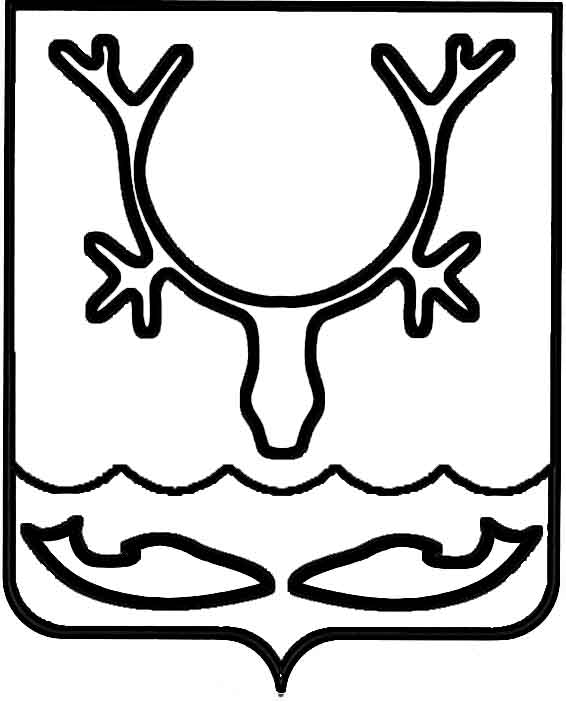 Администрация муниципального образования
"Городской округ "Город Нарьян-Мар"ПОСТАНОВЛЕНИЕО внесении изменений в постановление Администрации МО "Городской округ "Город Нарьян-Мар" от 31.08.2018 № 583                                "Об утверждении муниципальной программы муниципального образования "Городской округ "Город Нарьян-Мар" "Развитие институтов гражданского общества в муниципальном образовании "Городской округ "Город            Нарьян-Мар"Руководствуясь статьей 179 Бюджетного кодекса Российской Федерации, постановлением Администрации МО "Городской округ "Город Нарьян-Мар"
от 10.07.2018 № 453 "Об утверждении порядка разработки, реализации и оценки эффективности муниципальных программ МО "Городской округ "Город Нарьян-Мар", Администрация муниципального образования "Городской округ "Город Нарьян-Мар"П О С Т А Н О В Л Я Е Т:Внести в муниципальную программу муниципального образования "Городской округ "Город Нарьян-Мар" "Развитие институтов гражданского общества в муниципальном образовании "Городской округ "Город Нарьян-Мар", утвержденную постановлением Администрации МО "Городской округ "Город Нарьян-Мар" 
от 31.08.2018 № 583, следующие изменения:В паспорте муниципальной программы строку "Сроки и этапы реализации муниципальной программы" изложить в следующей редакции:"".В паспорте муниципальной программы строку "Объемы и источники финансирования муниципальной программы" изложить в следующей редакции:"".В паспорте муниципальной программы строку "Ожидаемые результаты реализации муниципальной программы" изложить в следующей редакции:"".В разделе 5 "Сроки и этапы реализации Программы" слова "с 2019 
по 2023 годы" заменить словами "с 2019 по 2024 годы".В паспорте подпрограммы 1 "Развитие муниципальной системы поддержки некоммерческих организаций и общественных объединений граждан" строку "Сроки 
и этапы реализации муниципальной программы" изложить в следующей редакции:"".В паспорте подпрограммы 1 "Развитие муниципальной системы поддержки некоммерческих организаций и общественных объединений граждан" строку "Объемы и источники финансирования подпрограммы" изложить в следующей редакции:"".В паспорте подпрограммы 1 "Развитие муниципальной системы поддержки некоммерческих организаций и общественных объединений граждан" строку "Ожидаемые результаты реализации муниципальной программы" изложить 
в следующей редакции:"".В паспорте подпрограммы 2 "Совершенствование системы территориального общественного самоуправления" строку "Сроки и этапы реализации муниципальной программы" изложить в следующей редакции:"".В паспорте подпрограммы 2 "Совершенствование системы территориального общественного самоуправления" строку "Объемы и источники финансирования подпрограммы" изложить в следующей редакции:"".В паспорте подпрограммы 2 "Совершенствование системы территориального общественного самоуправления" строку "Ожидаемые результаты реализации муниципальной программы" изложить в следующей редакции:"".Приложение 1 к муниципальной программе изложить в следующей редакции:"Приложение 1к муниципальной программемуниципального образования"Городской округ "Город Нарьян-Мар""Развитие институтов гражданскогообщества в муниципальном образовании"Городской округ "Город Нарьян-Мар"Расчетзначений целевых показателей муниципальной программымуниципального образования "Городской округ "ГородНарьян-Мар" "Развитие институтов гражданского обществав муниципальном образовании "Городской округ"Город Нарьян-Мар" на 2019 – 2024 годыПриложение 2 к муниципальной Программе изложить в следующей редакции:"Приложение 2к муниципальной программемуниципального образования"Городской округ "Город Нарьян-Мар""Развитие институтов гражданскогообщества в муниципальном образовании"Городской округ "Город Нарьян-Мар"Ресурсное обеспечение реализациимуниципальной программы муниципального образования "Городской округ "Город Нарьян-Мар" "Развитие институтов гражданского общества в муниципальном образовании "Городской округ "Город Нарьян-Мар"".1.13.	Приложение 3 к муниципальной Программе изложить в следующей редакции:"Приложение 3к муниципальной программемуниципального образования"Городской округ "Город Нарьян-Мар""Развитие институтов гражданскогообщества в муниципальном образовании"Городской округ "Город Нарьян-Мар"Переченьмероприятий муниципальной программы муниципального образования "Городской округ "Город Нарьян-Мар" "Развитие институтов гражданского общества в муниципальном образовании "Городской округ "Город Нарьян-Мар" Ответственный исполнитель – отдел по работе с общественными организациями Администрации муниципального образования "Городской округ "Город Нарьян-Мар"".Настоящее постановление вступает в силу со дня его подписания и подлежит официальному опубликованию.06.04.2021№427Сроки и этапы реализации муниципальной программы2019 – 2024 годыОбъемы и источники финансирования муниципальной программыОбщий объем финансирования Программы 
11020,80000 тыс. руб., в том числе по годам:2019 год – 2 081,8 тыс. руб.;2020 год – 1 935,0 тыс. руб.;2021 год – 1 751,00000 тыс. руб.;2022 год – 1 751,00000 тыс. руб.;2023 год – 1 751,00000 тыс. руб.2024 год – 1751,00000 тыс. руб.В том числе:за счет средств бюджета муниципального образования "Городской округ "Город Нарьян-Мар" (далее – городской бюджет) 11020,80000 тыс. руб., в том числе по годам:2019 год – 2 081,8 тыс. руб.;2020 год – 1 935,0 тыс. руб.;2021 год – 1 751,00000 тыс. руб.;2022 год – 1 751,00000 тыс. руб.;2023 год – 1 751,00000 тыс. руб.2024 год – 1751,00000 тыс. руб.Ожидаемые результаты реализации муниципальной программыРеализация Программы позволит достичь следующих результатов:1. Повысить Индекс повседневной гражданской активности в муниципальном образовании до 0,07 единиц 
по состоянию на 31.12.2024.2. Увеличить количество социально ориентированных некоммерческих организаций, общественных объединений граждан и территориальных общественных самоуправлений, получивших поддержку в рамках реализации Программы, до 12 единиц по состоянию 
на 31.12.2024.Сроки и этапы реализации подпрограммыПодпрограмма реализуется в сроки с 2019 по 2024 годы. Этапы реализации Подпрограммы не выделяютсяОбъемы и источники финансирования подпрограммыОбщий объем финансирования Подпрограммы 
3900,00000 тыс. руб., в том числе по годам:2019 год – 900,0 тыс. руб.;2020 год – 600,0 тыс. руб.;2021 год – 600,00000 тыс. руб.;2022 год – 600,00000 тыс. руб.;2023 год – 600,00000 тыс. руб.2024 год – 600,00000 тыс. руб.В том числе:за счет средств городского бюджета 3900,00000 тыс. руб., 
в том числе по годам:2019 год – 900,0 тыс. руб.;2020 год – 600,0 тыс. руб.;2021 год – 600,00000 тыс. руб.;2022 год – 600,00000 тыс. руб.;2023 год – 600,00000 тыс. руб.2024 год – 600,00000 тыс. руб.Ожидаемые результаты реализации муниципальной программыРеализация Подпрограммы 1 позволит достичь следующих результатов:1. Увеличить количество проведенных в муниципальном образовании общественных акций и мероприятий с участием социально ориентированных некоммерческих организаций 
и общественных объединений граждан до 43 единиц 
по состоянию на 31.12.2024.2. Увеличить долю социально ориентированных некоммерческих организаций, положительно оценивающих взаимодействие с органами местного самоуправления, 
в общем количестве опрошенных социально ориентированных некоммерческих организаций до 70% по состоянию 
на 31.12.2024.3. Увеличить количество граждан, участвовавших 
в мероприятиях, проводимых социально ориентированными некоммерческими организациями и общественными объединениями граждан в рамках реализации Подпрограммы 1, до 841 человека по состоянию на 31.12.2024.Сроки и этапы реализации подпрограммыПодпрограмма реализуется в сроки с 2019 по 2024 годы. Этапы реализации Подпрограммы не выделяютсяОбъемы и источники финансирования подпрограммыОбщий объем финансирования Подпрограммы 
7120,80000 тыс. руб., в том числе по годам:2019 год – 1 181,8 тыс. руб.;2020 год – 1 335,0 тыс. руб.;2021 год – 1 151,00000 тыс. руб.;2022 год – 1 151,00000 тыс. руб.;2023 год – 1 151,00000 тыс. руб.2024 год – 1151, 00000 тыс. руб.В том числе:за счет средств городского бюджета 7120,80000 тыс. руб., в том числе по годам:2019 год – 1 181,8 тыс. руб.;2020 год – 1 335,0 тыс. руб.;2021 год – 1 151,00000 тыс. руб.;2022 год – 1 151,00000 тыс. руб.;2023 год – 1 151,00000 тыс. руб.2024 год – 1151,00000 тыс. руб.Ожидаемые результаты реализации муниципальной программыРеализация Подпрограммы 2 позволит достичь следующих результатов:1. Увеличить количество территориальных общественных самоуправлений, зарегистрированных на территории муниципального образования, до 12 единиц по состоянию на 31.12.2024.2. Увеличить долю населения, проживающего на территории муниципального образования, на которой осуществляется территориальное общественное самоуправление, до 7% по состоянию на 31.12.2024.3. Увеличить количество территориальных общественных самоуправлений, получивших финансовую поддержку из городского бюджета, до 6 единиц по состоянию на 31.12.2024.№ п/пНаименованиеЕд. изм.Значения целевых показателейЗначения целевых показателейЗначения целевых показателейЗначения целевых показателейЗначения целевых показателейЗначения целевых показателейОбоснование№ п/пНаименованиеЕд. изм.2019 год2020 год2021 год2022 год2023 год2024 годОбоснованиеАБ1234567Муниципальная программа "Развитие институтов гражданского общества в муниципальном образовании "Городской округ "Город Нарьян-Мар"Муниципальная программа "Развитие институтов гражданского общества в муниципальном образовании "Городской округ "Город Нарьян-Мар"Муниципальная программа "Развитие институтов гражданского общества в муниципальном образовании "Городской округ "Город Нарьян-Мар"Муниципальная программа "Развитие институтов гражданского общества в муниципальном образовании "Городской округ "Город Нарьян-Мар"Муниципальная программа "Развитие институтов гражданского общества в муниципальном образовании "Городской округ "Город Нарьян-Мар"Муниципальная программа "Развитие институтов гражданского общества в муниципальном образовании "Городской округ "Город Нарьян-Мар"Муниципальная программа "Развитие институтов гражданского общества в муниципальном образовании "Городской округ "Город Нарьян-Мар"Муниципальная программа "Развитие институтов гражданского общества в муниципальном образовании "Городской округ "Город Нарьян-Мар"Муниципальная программа "Развитие институтов гражданского общества в муниципальном образовании "Городской округ "Город Нарьян-Мар"Муниципальная программа "Развитие институтов гражданского общества в муниципальном образовании "Городской округ "Город Нарьян-Мар"1Индекс повседневной гражданской активности в муниципальном образованииед.0,050,060,070,070,070,07Показатель рассчитывается по методике, утвержденной Приказом Минюста России от 30.11.2016 № 270 
"Об утверждении формы конкурсной заявки и методики оценки конкурсных заявок муниципальных образований, представляемых для участия во всероссийском конкурсе "Лучшая муниципальная практика" по номинации "Обеспечение эффективной обратной связи с жителями МО, развитие ТОС и привлечение граждан к осуществлению (участию в осуществлении) местного самоуправления"2Количество социально ориентированных некоммерческих организаций, общественных объединений граждан и территориальных общественных самоуправлений, получивших поддержку в рамках реализации Программыед.111212121212Показатель за 2017 год определен по фактическим данным УЭ и ИР. В 2017 году по итогам конкурса получили Гранты 4 НКО и 3 ТОС. Прогнозные данные показателя рассчитаны исходя из планируемого роста количества ТОСПодпрограмма 1 "Развитие муниципальной системы поддержки некоммерческих организаций и общественных объединений граждан"Подпрограмма 1 "Развитие муниципальной системы поддержки некоммерческих организаций и общественных объединений граждан"Подпрограмма 1 "Развитие муниципальной системы поддержки некоммерческих организаций и общественных объединений граждан"Подпрограмма 1 "Развитие муниципальной системы поддержки некоммерческих организаций и общественных объединений граждан"Подпрограмма 1 "Развитие муниципальной системы поддержки некоммерческих организаций и общественных объединений граждан"Подпрограмма 1 "Развитие муниципальной системы поддержки некоммерческих организаций и общественных объединений граждан"Подпрограмма 1 "Развитие муниципальной системы поддержки некоммерческих организаций и общественных объединений граждан"Подпрограмма 1 "Развитие муниципальной системы поддержки некоммерческих организаций и общественных объединений граждан"Подпрограмма 1 "Развитие муниципальной системы поддержки некоммерческих организаций и общественных объединений граждан"Подпрограмма 1 "Развитие муниципальной системы поддержки некоммерческих организаций и общественных объединений граждан"1Количество проведенных в муниципальном образовании общественных акций и мероприятий с участием социально ориентированных некоммерческих организаций и общественных объединений гражданед.323436394343Показатель рассчитан по фактическим показателям отчетности по реализации социальных проектов. Прогнозные показатели приняты исходя из прироста гражданской активности граждан и прироста количества получателей, которым оказана поддержка2Доля социально ориентированных некоммерческих организаций, положительно оценивающих взаимодействие с органами местного самоуправления, 
в общем количестве опрошенных социально ориентированных некоммерческих организацийпроцент405055607070Показатель будет рассчитываться на основе опроса 
по вопросам развития институтов гражданского общества на территории муниципального образования "Городской округ "Город Нарьян-Мар" среди НКО3Количество граждан, участвовавших 
в мероприятиях, проводимых социально ориентированными некоммерческими организациями и общественными объединениями граждан в рамках реализации Подпрограммы 1чел.630668715772841841Показатель рассчитан по фактическим показателям отчетности по реализации социальных проектов. Прогнозные показатели приняты исходя из прироста гражданской активности граждан и прироста количества получателей, которым оказана поддержкаПодпрограмма 2 "Совершенствование системы территориального общественного самоуправления"Подпрограмма 2 "Совершенствование системы территориального общественного самоуправления"Подпрограмма 2 "Совершенствование системы территориального общественного самоуправления"Подпрограмма 2 "Совершенствование системы территориального общественного самоуправления"Подпрограмма 2 "Совершенствование системы территориального общественного самоуправления"Подпрограмма 2 "Совершенствование системы территориального общественного самоуправления"Подпрограмма 2 "Совершенствование системы территориального общественного самоуправления"Подпрограмма 2 "Совершенствование системы территориального общественного самоуправления"Подпрограмма 2 "Совершенствование системы территориального общественного самоуправления"Подпрограмма 2 "Совершенствование системы территориального общественного самоуправления"1Количество территориальных общественных самоуправлений, зарегистрированных на территории муниципального образованияединиц121312121212Решение Совета городского округа "Город Нарьян-Мар" 
от 29.03.2018 № 501-р "Об утверждении Положения 
"О территориальном общественном самоуправлении 
в муниципальном образовании "Городской округ "Город Нарьян-Мар".Прогнозные данные на 2019-2024 гг. спрогнозированы 
с учетом фактического количества территориальных общественных самоуправлений и невысокой гражданской активности2Доля населения, проживающего 
на территории муниципального образования, 
на которой осуществляется территориальное общественное самоуправлениепроцент677777Прогнозные данные на 2019-2024 гг. спрогнозированы 
с учетом фактического количества территориальных общественных самоуправлений и доли населения, проживающего на территории муниципального образования, на которой осуществляется территориальное общественное самоуправление3Количество территориальных общественных самоуправлений, получивших финансовую поддержку из городского бюджетаединиц666666В 2017 году три ТОС получили поддержку. 
При планируемом увеличении количества ТОС к 2024 году до 12 прогнозируется увеличение количества ТОС, получивших финансовую поддержку из городского бюджетаНаименование муниципальной программы (подпрограммы)Источник финансированияОбъем финансирования (тыс. руб.)Объем финансирования (тыс. руб.)Объем финансирования (тыс. руб.)Объем финансирования (тыс. руб.)Объем финансирования (тыс. руб.)Объем финансирования (тыс. руб.)Объем финансирования (тыс. руб.)Наименование муниципальной программы (подпрограммы)Источник финансированияВсегов том числе:в том числе:в том числе:в том числе:в том числе:в том числе:Наименование муниципальной программы (подпрограммы)Источник финансированияВсего2019 год2020 год2021 год2022 год2023 год2024 годАБ123456Муниципальная программа "Развитие институтов гражданского общества 
в муниципальном образовании "Городской округ "Город Нарьян-Мар"Всего, в том числе:11020,800002081,81935,01751,000001751,000001751,000001751,00000Муниципальная программа "Развитие институтов гражданского общества 
в муниципальном образовании "Городской округ "Город Нарьян-Мар"городской бюджет11020,800002081,81935,01751,000001751,000001751,000001751,00000Подпрограмма "Развитие муниципальной системы поддержки некоммерческих организаций 
и общественных объединений граждан"Всего, в том числе:3900,00000900,0600,0600,00000600,00000600,00000600,00000Подпрограмма "Развитие муниципальной системы поддержки некоммерческих организаций 
и общественных объединений граждан"городской бюджет3900,00000900,0600,0600,00000600,00000600,00000600,00000Подпрограмма "Совершенствование системы территориального общественного самоуправления"Всего, в том числе:7120,800001181,81335,01151,000001151,000001151,000001151,00000Подпрограмма "Совершенствование системы территориального общественного самоуправления"городской бюджет7120,800001181,81335,01151,000001151,000001151,000001151,00000№ п/пНаименование направления (мероприятия)Источники финансированияОбъемы финансирования (тыс. руб.)Объемы финансирования (тыс. руб.)Объемы финансирования (тыс. руб.)Объемы финансирования (тыс. руб.)Объемы финансирования (тыс. руб.)Объемы финансирования (тыс. руб.)Объемы финансирования (тыс. руб.)№ п/пНаименование направления (мероприятия)Источники финансированияВсегов том числе:в том числе:в том числе:в том числе:в том числе:в том числе:№ п/пНаименование направления (мероприятия)Источники финансированияВсего2019 год2020 год2021 год2022 год2023 год2024 годНаименование подпрограммы 1 "Развитие муниципальной системы поддержки некоммерческих организаций и общественных объединений граждан"Наименование подпрограммы 1 "Развитие муниципальной системы поддержки некоммерческих организаций и общественных объединений граждан"Наименование подпрограммы 1 "Развитие муниципальной системы поддержки некоммерческих организаций и общественных объединений граждан"Наименование подпрограммы 1 "Развитие муниципальной системы поддержки некоммерческих организаций и общественных объединений граждан"Наименование подпрограммы 1 "Развитие муниципальной системы поддержки некоммерческих организаций и общественных объединений граждан"Наименование подпрограммы 1 "Развитие муниципальной системы поддержки некоммерческих организаций и общественных объединений граждан"Наименование подпрограммы 1 "Развитие муниципальной системы поддержки некоммерческих организаций и общественных объединений граждан"Наименование подпрограммы 1 "Развитие муниципальной системы поддержки некоммерческих организаций и общественных объединений граждан"Наименование подпрограммы 1 "Развитие муниципальной системы поддержки некоммерческих организаций и общественных объединений граждан"Наименование подпрограммы 1 "Развитие муниципальной системы поддержки некоммерческих организаций и общественных объединений граждан"1.1Основное мероприятие 1 "Оказание поддержки некоммерческим организациям в реализации гражданских инициатив и стимулирование участия населения в осуществлении местного самоуправления"Итого, в том числе3900,00000900,0600,0600,00000600,00000600,00000600,00001.1Основное мероприятие 1 "Оказание поддержки некоммерческим организациям в реализации гражданских инициатив и стимулирование участия населения в осуществлении местного самоуправления"городской бюджет3900,00000900,0600,0600,00000600,00000600,00000600,000001.1.1Направление расходов 1 "Финансовая поддержка некоммерческих организаций 
и общественных объединений граждан"Итого, в том числе3900,00000900,0600,0600,00000600,00000600,00000600,000001.1.1Направление расходов 1 "Финансовая поддержка некоммерческих организаций 
и общественных объединений граждан"городской бюджет3900,00000900,0600,0600,00000600,00000600,00000600,00000Мероприятие 1 "Предоставление 
на конкурсной основе грантов в форме субсидий 
на реализацию социально значимых проектов социально ориентированных некоммерческих организаций"Итого, в том числе3900,00000900,0600,0600,00000600,00000600,00000600,00000Мероприятие 1 "Предоставление 
на конкурсной основе грантов в форме субсидий 
на реализацию социально значимых проектов социально ориентированных некоммерческих организаций"городской бюджет3900,00000900,0600,0600,00000600,00000600,00000600,000001.1.2Направление расходов 2 "Информационная поддержка некоммерческих организаций 
и общественных объединений граждан"Без финансирования0,00,00,00,00,00,0Мероприятие 1 "Размещение общественно значимой информации о деятельности социально ориентированных некоммерческих организаций, общественных объединений граждан на сайте Администрации МО "Городской округ "Город Нарьян-Мар", в официальном бюллетене МО "Городской округ "Город Нарьян-Мар" (Наш город)"Без финансирования0,00,00,00,00,00,0Мероприятие 2 "Освещение событий, анонсирование 
в СМИ Администрации МО "Городской округ "Город Нарьян-Мар" конкретных проектов, реализуемых 
на территории МО "Городской округ "Город Нарьян-Мар"Без финансирования0,00,00,00,00,00,01.1.3Направление расходов 3 "Организационная поддержка некоммерческих организаций 
и общественных объединений граждан"Без финансирования0,00,00,00,00,00,0Мероприятие 1 "Оказание консультационных услуг участникам программы"Без финансирования0,00,00,00,00,00,0Мероприятие 2 "Оказание помощи в организации собраний, встреч и круглых столов участникам программы"Без финансирования0,00,00,00,00,00,0Итого по Подпрограмме 1, 
в том числе3900,00000900,0600,0600,00000600,00000600,00000600,00000городской бюджет3900,00000900,0600,0600,00000600,00000600,00000600,00000Наименование подпрограммы 2 "Совершенствование системы территориального общественного самоуправления"Наименование подпрограммы 2 "Совершенствование системы территориального общественного самоуправления"Наименование подпрограммы 2 "Совершенствование системы территориального общественного самоуправления"Наименование подпрограммы 2 "Совершенствование системы территориального общественного самоуправления"Наименование подпрограммы 2 "Совершенствование системы территориального общественного самоуправления"Наименование подпрограммы 2 "Совершенствование системы территориального общественного самоуправления"Наименование подпрограммы 2 "Совершенствование системы территориального общественного самоуправления"Наименование подпрограммы 2 "Совершенствование системы территориального общественного самоуправления"Наименование подпрограммы 2 "Совершенствование системы территориального общественного самоуправления"Наименование подпрограммы 2 "Совершенствование системы территориального общественного самоуправления"2.1Основное мероприятие 1 "Мероприятия, направленные на развитие и поддержку территориального общественного самоуправления"Итого, в том числе7120,800001181,81335,01151,000001151,000001151,000001151,000002.1Основное мероприятие 1 "Мероприятия, направленные на развитие и поддержку территориального общественного самоуправления"городской бюджет7120,800001181,81335,01151,000001151,000001151,000001151,000002.1.1Направление расходов 1 "Финансовая поддержка территориального общественного самоуправления"Итого, в том числе6670,800001106,81260,01076,000001076,000001076,000001076,000002.1.1Направление расходов 1 "Финансовая поддержка территориального общественного самоуправления"городской бюджет6670,800001106,81260,01076,000001076,000001076,000001076,00000Мероприятие 1 "Предоставление территориальным общественным самоуправлениям на конкурсной основе грантов 
в форме субсидий 
на реализацию социально значимых проектов, направленных на развитие территориального общественного самоуправления"Итого, в том числе2052,80000402,8450,0300,00000300,00000300,00000300,00000Мероприятие 1 "Предоставление территориальным общественным самоуправлениям на конкурсной основе грантов 
в форме субсидий 
на реализацию социально значимых проектов, направленных на развитие территориального общественного самоуправления"городской бюджет2052,80000402,8450,0300,00000300,00000300,00000300,00000Мероприятие 2 "Предоставление выплаты председателям территориальных общественных самоуправлений в муниципальном образовании "Городской округ "Город Нарьян-Мар"Итого, в том числе2618,00000504,0410,0426,00000426,00000426,00000426,00000Мероприятие 2 "Предоставление выплаты председателям территориальных общественных самоуправлений в муниципальном образовании "Городской округ "Город Нарьян-Мар"городской бюджет2618,00000504,0410,0426,00000426,00000426,00000426,00000Мероприятие 3 "Предоставление грантов 
в форме субсидий на организацию деятельности территориальных общественных самоуправлений"Итого, в том числе2000,00000200,0400,0350,00000350,00000350,00000350,00000Мероприятие 3 "Предоставление грантов 
в форме субсидий на организацию деятельности территориальных общественных самоуправлений"городской бюджет2000,00000200,0400,0350,00000350,00000350,00000350,000002.1.2Направление расходов 2 "Популяризация деятельности территориального общественного самоуправления"Итого, в том числе450,0000075,075,075,0000075,00000075,0000075,000002.1.2Направление расходов 2 "Популяризация деятельности территориального общественного самоуправления"городской бюджет450,0000075,075,075,0000075,0000075,0000075,00000Мероприятие 1 "Размещение общественно значимой информации о деятельности территориальных общественных самоуправлений на сайте Администрации МО "Городской округ "Город Нарьян-Мар", в официальном бюллетене МО "Городской округ "Город Нарьян-Мар" (Наш город)"Без финансирования0,00,00,00,00,00,0Мероприятие 2 "Освещение событий, анонсирование 
в СМИ Администрации МО "Городской округ "Город Нарьян-Мар" конкретных проектов, реализуемых территориальными общественными самоуправлениями на территории МО "Городской округ "Город Нарьян-Мар"Без финансирования0,00,00,00,00,00,0Мероприятие 3 "Предоставление грантов в форме субсидий победителям конкурса "Лучшее территориальное общественное самоуправление города Нарьян-Мара"Итого, в том числе450,0000075,075,075,0000075,0000075,0000075,00000Мероприятие 3 "Предоставление грантов в форме субсидий победителям конкурса "Лучшее территориальное общественное самоуправление города Нарьян-Мара"городской бюджет450,0000075,075,075,0000075,0000075,0000075,00000Итого по Подпрограмме 2, 
в том числе:7120,800001181,81335,01151,000001151,000001151,000001151,00000городской бюджет7120,800001181,81335,01151,000001151,000001151,000001151,00000Всего по Программе, в том числе11020,800002081,81935,01751,000001751,000001751,000001751,00000городской бюджет11020,800002081,81935,01751,000001751,000001751,000001751,00000Глава города Нарьян-Мара О.О. Белак